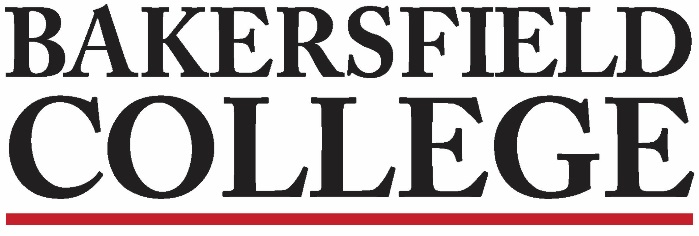 Accreditation and Institutional Quality (AIQ) CommitteeNovember 12, 20193:00 to 4:00 in Library 215AgendaMembershipCo-Chairs: Craig Hayward & Grace Commiso; Administrators: Todd Coston, Dena Rhoades, Jessica Wojtysiak, & Maria Wright (on leave); Classified (2 vacant): Kim Arbolante & Isabel Castaneda; Faculty: Jonathan Brown (STEM), Sondra Keckley (Library), Laura Miller (EDU), Kimberly Nickell (EDU & PRC), Talita Pruett (AHC), Jason Stratton (AHC), Brent Wilson (STEM & ACOM); Students: Madison Sanchez, Ernie Quintero; Ad Hoc: Present:Absent:1.Approval of Minutes: October 225 minutes2.Chairs Report:KCCD Climate SurveyGroup Picture
15 minutes3.Committee Reports:Assessment Program ReviewStrategic Directions15 minutes4.Review:AIQ Charge (Final review)BC’s Accreditation & Services SurveyACCJC Policies https://accjc.org/eligibility-requirements-standards-policies/25 minutes